MMerredin Racecourse Act 1923Merredin Racecourse Act 19231923/033 (14 Geo. V No. 12)15 Dec 192315 Dec 1923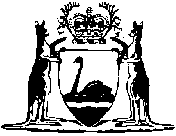 